上海市嘉定区疁城实验学校 小学部一年级 作业记录表  第16周（5.30—6.3）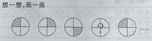 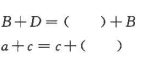 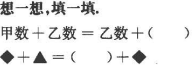 